แบบกิจกรรม/งาน  แผนปฏิบัติการประจำปีงบประมาณ 2564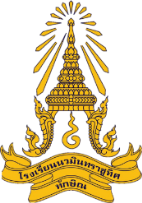 โรงเรียนนวมินทราชูทิศ  ทักษิณ..............................................................................................................................................................................1. ชื่อกิจกรรม ........................................................................................................2. สนองโครงการ   นวมินท์สง่างาม 	           นวมินท์มีสุข                         นวมินท์เป็นหนึ่ง  		 นวมินท์เดินตามรอยพ่อ3. กลุ่มบริหารงาน    ................................................ งาน/กลุ่มสาระ ....................................................4. ลักษณะงาน / กิจกรรม         ใหม่            ต่อเนื่อง5. สนองนโยบายโรงเรียน	ข้อที่........................................................................................................................................................6. สอดคล้องกลยุทธ์ของโรงเรียน ข้อที่ ...........................	 รักษ์ศักดิ์ศรี		 มีคุณธรรม		 นำวิชาการ    สืบสานงานพระราชดำริ7. สนองมาตรฐานการศึกษาขั้นพื้นฐานและประเด็นพิจารณา	มาตรฐานที่/ประเด็นพิจารณาข้อที่  ..............................................................................................................................................................................8. สนองหลักปรัชญาเศรษฐกิจพอเพียงด้าน  	          ความพอประมาณ  	 ความมีเหตุผล         มีภูมิคุ้มกันที่ดีภายใต้เงื่อนไข   ความรู้          	  คุณธรรม9. หลักการและเหตุผล........................................................................................................................................................................................................................................................................................................................................................................................................................................................................................................................................................................................................................................................................................................................ 10. วัตถุประสงค์	10.1………………………………………………………………………………………………………………………………………	10.2………………………………………………………………………………………………………………………………………10.3……………………………………………………………………………………………………………………………………….11. เป้าหมาย 	11.1 ด้านปริมาณ	1................................................................................................................................................	2………………………………………………………………………………………………………………………………..	11.2 ด้านคุณภาพ1................................................................................................................................................2………………………………………………………………………………………………………………………………..12. วิธีการดำเนินงาน13. ระยะเวลา/สถานที่..............................................................................................................................................................................................................................................................................................................................................14. งบประมาณทั้งสิ้น จำนวนเงิน .............................  บาท (.......................................................)	14.1 ประเภทเงิน    เงินอุดหนุน  		จำนวน..............................บาท	          		    เงินกิจกรรมพัฒนาผู้เรียน   จำนวน ..............................บาท			     เงินรายได้สถานศึกษา  	จำนวน ..............................บาท     เงินโครงการพิเศษ  	จำนวน..............................บาท     เงินอื่น ๆ ..........................  จำนวน..............................บาท          14.2 รายละเอียดการจ่ายเงิน15. ผลที่คาดว่าจะได้รับ15.1......................................................................................................................................................................................................................................................................................................................................15.2........................................................................................................................................................  …………………………………………………………………………………………………………………………………………………………..16. หน่วยงานที่เกี่ยวข้อง............................................................................................................................................................................................................................................................................................................................................................17. ผู้รับผิดชอบโครงการ/กิจกรรม     …………………………………………………………………………………………………………………………………..18. การติดตามและประเมินผลตามเป้าหมายผู้เสนอโครงการ/กิจกรรม							ลงชื่อ		(......................................................)     ตำแหน่ง....................................................ผู้เห็นชอบโครงการ/กิจกรรม							ลงชื่อ		    					(......................................................) 			                     (หัวหน้ากลุ่มสาระการเรียนรู้/หัวหน้ากลุ่มบริหารงาน……..)ผู้เห็นชอบโครงการ/กิจกรรม							ลงชื่อ		    					(......................................................) 					    (รองผู้อำนวยการ/ผู้ช่วยผู้อำนวยการกลุ่มบริหารงาน……..)ผู้อนุมัติโครงการ/กิจกรรมลงชื่อ		    					(......................................................) 	(ผู้อำนวยการโรงเรียนนวมินทราชูทิศ ทักษิณ)รายละเอียดค่าใช้จ่ายปีงบประมาณ 2564ฝ่าย/งาน/กลุ่มสาระการเรียนรู้……………………………………………………………………………………………………………….ชื่อโครงการหลัก  …………………………………………………………………………………………………...................................    ชื่อกิจกรรม  ........................................................................................................................................................             ขั้นตอนการปฏิบัติงานระยะเวลางบประมาณผู้รับผิดชอบ1. ขั้นเตรียมการ2. ขั้นดำเนินการ3. ขั้นตรวจสอบ/ประเมินผล4. ขั้นแก้ไข/ปรับปรุงรายการเงินอุดหนุนเงินกิจกรรมเงินรายได้เงินโครงการพิเศษ  เงินอื่นๆ1……………………………………………2……………………………………………3…………………………………4…………………………………...............................................................………………................................................……………………………………..............................................……………………………………..............................................……………………………………..................................................………………………………………….ตัวชี้วัดความสำเร็จวิธีการประเมินเครื่องมือการประเมิน1.2.ลำดับที่ประเภท/รายการ(วัสดุสิ้นเปลือง-วัสดุถาวร-ครุภัณฑ์)จำนวนหน่วยราคาหน่วยละจำนวนเงิน(บาท)หมายเหตุ                    รวมเงินทั้งสิ้น (........................................................................)                    รวมเงินทั้งสิ้น (........................................................................)                    รวมเงินทั้งสิ้น (........................................................................)                    รวมเงินทั้งสิ้น (........................................................................)